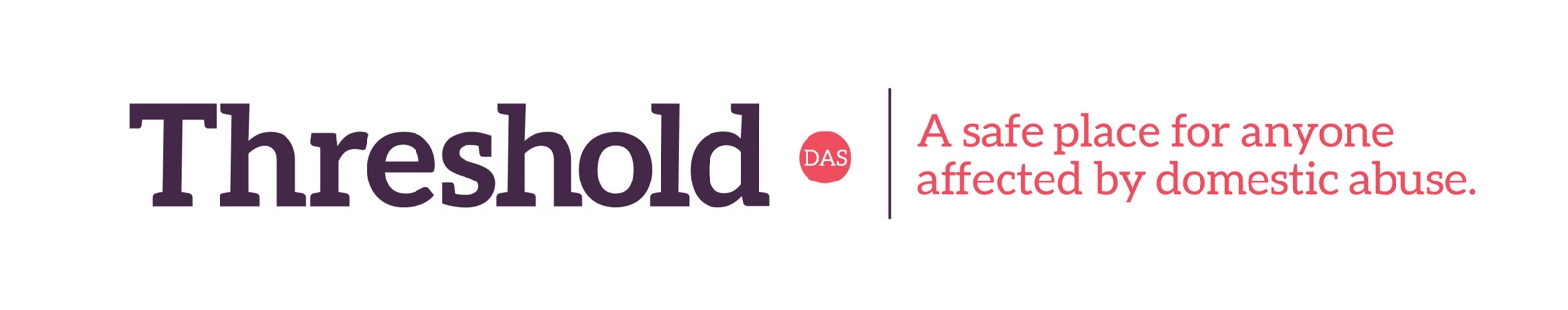 CYD-ORDINATWR GWIRFODDOLI AC YMGYSYLLTU28 AWRDISGRIFIAD SWYDD / MANYLEB PERSONGwirfoddolwyr drafod gydag amrywiaeth o ddarparwyr lleoliadau newydd a phresennol a darpar bartneriaid hyfforddi i ddatblygu, cynyddu a chynnal llif rheolaidd o atgyfeiriadau priodol. Ar ben hynny, bydd gofyn iddynt drefnu a darparu sgyrsiau gwybodaeth i amrywiol grwpiau a sefydliadau er mwyn codi ymwybyddiaeth o'n cyfleoedd gwirfoddoli a seiliedig ar waith.Bydd y cydlynydd Gwirfoddolwyr hefyd yn sicrhau yr ymatebir i bob cyswllt a bod cyfweliadau, sefydlu a goruchwylio ar gyfer lleoliadau yn cael eu sefydlu'n fewnol. Bydd angen i ddeiliad y swydd ddatblygu a deall y math o gyfleoedd lleoli sydd ar gael, ledled y sefydliad, a meithrin perthnasoedd â holl aelodau'r tîm i sicrhau bod lleoliadau newydd yn cael eu cyfateb yn briodol yn y sefydliad.Bydd y Cydlynydd yn hwyluso rhedeg y siop Elusen Helping Hands a'r banc Bwyd i ganiatáu i ddefnyddwyr gwasanaeth gael mynediad at gyfleoedd gwirfoddoli. Byddant hefyd yn cefnogi'r Caffi ATGYWEIRIO.Wedi'i ariannu trwy Gronfa Gymdeithasol EwropDyletswyddau a ChyfrifoldebauDATBLYGU SYSTEMAUGweithredu, monitro ac adolygu ein strategaeth recriwtio gwirfoddolwyr ar gyfer pob lleoliad newydd.Drafft (ar gyfer trafodaeth tîm), strategaeth ar gyfer cyflawni nodau ac amcanion y prosiect hwn. Yn benodol, gosod safonau ar gyfer: cynnwys lleoliadau profiad gwaith; trafod lleoliadau gyda sefydliadau eraill; cynllunio recriwtio; datblygiad parhaus y prosiect.Cynorthwyo gyda digwyddiadau hyrwyddo a chodi ymwybyddiaeth. Darparu sgyrsiau gwybodaeth yn ôl yr angen.Datblygu gweithdrefnau a ffyrdd o gydnabod a gwobrwyo Gwirfoddolwyr, ynghyd â systemau i fonitro a gwerthuso ein cyflawniadau.I Ymchwilio i gynlluniau dyfarnu allanol priodol, a fydd yn rhoi cydnabyddiaeth i'n lleoliadau gwirfoddolwyr.Nodi a darparu hyfforddiant i leoliadau, gan gynnwys pa hyfforddiant y gellir ei ddarparu'n fewnol, gan ddefnyddio gwybodaeth a phrofiad aelodau presennol.Implement, monitor and review agreed strategy.   Cynnal, adolygu a diweddaru polisïau a gweithdrefnau gwirfoddolwyr sefydliadol i sicrhau bod arfer gorau cenedlaethol yn cael ei adlewyrchuGweithio i gynnal statws Buddsoddi mewn Gwirfoddolwyr y sefydliad yn arwain at yr adolygiad allanol nesaf.Darparu adroddiadau i Gyfarfodydd y Tîm Rheoli.Trefnu cyfarfodydd misol “Gwirfoddoli / Lleoli” gyda Goruchwylwyr.Gan weithio fel rhan o'r tîm, trefnwch i gyflwyno lleoliadau newydd ac ychwanegol.Paratoi Strategaeth ysgrifenedig gyda graddfeydd amser ar gyfer datblygu partneriaeth â sefydliadau eraill - diweddaru ac adolygu.Ymchwilio i gyfleoedd i gysylltu â sefydliadau eraill i ddarparu hyfforddiant achrededig i leoliadau yn y gwaith.Trafod gyda phartneriaid Cymunedol a'u cefnogi i annog lleoliadau i weithio gyda ni i gyflawni nodau ac amcanion y prosiect hwn.Darparu adroddiadau ysgrifenedig.Darparu cyfnod sefydlu cyffredinolBydd cyfarwyddyd ar ddyletswyddau ôl-gysylltiedig penodol yn cael ei ddarparu gan y Goruchwyliwr post.Cysylltu â'r rheolwr llinell a'r lleoliad yn rheolaidd i sicrhau: addasrwydd i'r swydd; nodi anghenion hyfforddi; mynd i’r afael â phryderon ac ati.Darparu adolygiadau misolDYLETSWYDDAU YCHWANEGOLUnrhyw ddyletswyddau eraill, yn ôl yr angen, h.y. i ddarparu yswiriant yn ystod salwch / absenoldeb gwyliau i weithwyr eraill.Oriau GwaithBydd y cydlynydd Gwirfoddoli yn gweithio 21 awr yr wythnos i gael ei gytuno gan y Rheolwr Prosiect, i gyd-fynd ag anghenion y gwirfoddolwyr.Gall dyletswyddau'r swydd hon newid yn dibynnu ar anghenion y prosiect. Bydd unrhyw newidiadau yn cael eu trafod yn llawn ac yn cytuno.Manyleb Person:Profiad a sgiliau hanfodol- Tanddatganiad o'r materion sy'n ymwneud â Cham-drin Domestig - E- Y gallu i ddarparu hyfforddiant – D- Dealltwriaeth o unedau a chymwysterau achrededig Agored – D- Dealltwriaeth o fod wedi gweithio gyda Gwirfoddolwyr - E- Profiad o weithio gyda phobl a sgiliau pobl dda – E- Sgiliau trefnu rhagorol – E- Sgiliau TG rhagorol gan gynnwys defnyddio holl gymwysiadau swyddfa Microsoft gan gynnwys cyfryngau cymdeithasol – E- Sgiliau cyfathrebu rhagorol, ar lafar ac yn ysgrifenedig – E- Sgiliau llythrennedd rhagorol – E- Y gallu i flaenoriaethu llwyth gwaith wrth weithio dan bwysau – E- Dealltwriaeth o gyfle cyfartal a'i gymhwysiad ymarferol – E- Gallu profedig i weithio fel aelod o dîm – E- Y gallu i weithio'n hyblyg – E- Dealltwriaeth dda o Iechyd a Diogelwch – D- Gallu gynhyrchu adroddiadau o safon uchel - EProfiad a sgiliau dymunol- Y gallu i siarad Cymraeg.- Y gallu i yrru a chael trwydded yrru lân.- TAR neu PCET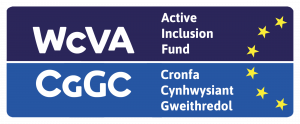 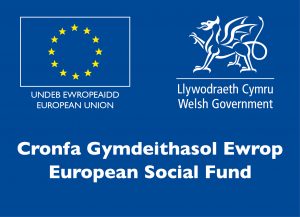 